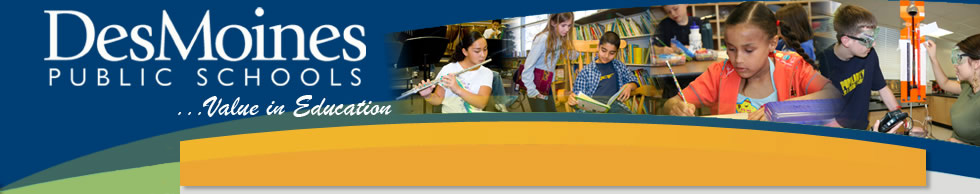 Elementary District PLCFebruary 5, 20142:30 – 3:45pmWhat to Bring:2013-2014 Teaching and Learning DocumentsYour DMPS LaptopAgenda:2:30pm	Welcome, Reminders, and Logistics2:35pm	Mathematical Practice Standard #1 Reflection“I really enjoyed talking with teachers from other schools about math practices.”“I enjoyed getting information from others about problem solving.”“I am excited to work on problem solving in my classroom!”2:40pm	Go Math Overview“I am excited to get a new math series.”“I’d like to know more about the new math program.”“Will we get technology resources for the new math?”“Will there be a formal training for Go Math?”“Will we not have resources until August?”“Will we be able to preview the new materials before the end of the year?”3:10pm	Science / Social Studies3:35pm	Exit Slip3:45pm	DismissalProfessional Development Objectives: Receive an overview of the Go Math series.Discuss your upcoming Science or Social Studies Unit and receive ideas for teaching this content area.